Protokół Nr 133/20z posiedzenia Zarządu Powiatu Jarocińskiegow dniu 17 grudnia 2020 r. Termin posiedzenia Zarządu na dzień 17 grudnia 2020 r. został ustalony przez p. Starostę. W obradach wzięło udział trzech Członków Zarządu zgodnie z listą obecności. W posiedzeniu uczestniczyli także:Jacek Jędrzejak – Skarbnik Powiatu,Ireneusz Lamprecht – Sekretarz Powiatu.Starosta p. Lidia Czechak rozpoczęła posiedzenie, witając wszystkich przybyłych. Ad. pkt. 2Starosta, przedłożyła do zatwierdzenia porządek obrad i zapytał, czy ktoś chce wnieść do niego uwagi. Zarząd w składzie Starosta, Wicestarosta oraz M. Stolecki jednogłośnie, bez uwag zatwierdził przedłożony porządek obrad. Posiedzenie Zarządu przebiegło zgodnie 
z następującym porządkiem:Otwarcie posiedzenia.Przyjęcie proponowanego porządku obrad.Przyjęcie protokołu nr 132/20 z posiedzenia Zarządu w dniu 15 grudnia 2020 r.Przyjęcie do wiadomości pisma Ministra Rozwoju, Pracy i Technologii 
nr DF-I.4022.15.2020 dotyczące środków Funduszu Pracy.Przyjęcie do wiadomości pisma Ministra Finansów, Funduszy i Polityki Regionalnej 
nr ST3.4751.12.2020 dotyczące przyznanych środków z rezerwy subwencji ogólnej.Przyjęcie do wiadomości pisma Ministra Finansów, Funduszy i Polityki Regionalnej 
nr ST3.4751.13.2020 dotyczące przyznanych środków z rezerwy subwencji ogólnej.Rozpatrzenie pisma Wojewody Wielkopolskiego znak FB-I.3111.383.2020.7 
w sprawie zmniejszenia planu dochodów Skarbu Państwa.Przyjęcie do wiadomości pisma Wojewódzkiego Urzędu Pracy w Poznaniu nr WUP I/2-9090-1/3/2020 w sprawie środków Funduszu Pracy na 2021 rok.Zapoznanie się z uchwałami Składu Orzekającego Regionalnej Izby Obrachunkowej 
w Poznaniu w sprawie wyrażenia opinii o projekcie uchwały budżetowej na 2021 rok oraz w sprawie opinii o projekcie Wieloletniej Prognozy Finansowej Powiatu Jarocińskiego na lata 2021 - 2030.Rozpatrzenie pisma Komendy Powiatowej Państwowej Straży Pożarnej w Jarocinie 
nr PF.0332.4.16.1.2020 w sprawie zmian w planie finansowym na 2020 r.Rozpatrzenie pisma Komendy Powiatowej Państwowej Straży Pożarnej w Jarocinie 
nr PF.0761.11.2020 w sprawie zaliczkowego przekazania środków.Rozpatrzenie pisma Domu Pomocy Społecznej w Kotlinie nr DK.311.64.2020.KB 
w sprawie zmian w planie finansowym na 2020 r.Rozpatrzenie pisma Domu Pomocy Społecznej w Kotlinie nr DK.311.68.2020.KB 
w sprawie zmian w planie finansowym na 2020 r.Rozpatrzenie pisma Domu Pomocy Społecznej w Kotlinie nr DK.311.69.2020.KB 
w sprawie zmian w planie finansowym na 2020 r.Rozpatrzenie pisma Powiatowego Urzędu Pracy w Jarocinie nr FK.0320.103.2020 
w sprawie zmian w planie finansowym na 2020 r.Rozpatrzenie pisma Powiatowego Urzędu Pracy w Jarocinie nr FK.0320.104.2020 
w sprawie zmian w planie finansowym na 2020 r.Rozpatrzenie pisma Powiatowego Urzędu Pracy w Jarocinie nr OR-I.0712.48.2020 dotyczące zmiany struktury organizacyjnej.Rozpatrzenie pisma Zespołu Szkół Ponadpodstawowych nr 1 w Jarocinie 
nr ZSP1.3110.55.2020.GK w sprawie zmian w planie finansowym na 2020 r.Rozpatrzenie pisma Zespołu Szkół Ponadpodstawowych nr 1 w Jarocinie 
nr ZSP1.3110.52.2020.GK w sprawie braków na wynagrodzeniach.Rozpatrzenie pisma Zespołu Szkół Ponadpodstawowych nr 1 w Jarocinie 
nr ZSP1.413.9.2020 w sprawie wyrażenia zgody na nauczanie indywidualne dla ucznia szkoły.Rozpatrzenie pisma Zespołu Szkół Ponadpodstawowych nr 2 w Jarocinie 
nr ZSP.0312.18.2020.GK w sprawie zmian w planie finansowym na 2020 r.Rozpatrzenie pisma Zespołu Szkół Ponadpodstawowych nr 2 w Jarocinie 
nr ZSP.3101.19.2020.GK w sprawie zmian w planie finansowym na 2020 r.Rozpatrzenie pisma Zespołu Szkół Ponadpodstawowych nr 2 w Jarocinie 
nr ZSP.0312.17.2020.GK dotyczące braków.Rozpatrzenie pisma Zespołu Szkół Specjalnych w Jarocinie nr ZSS.3100.4.2020 
w sprawie zmian w planie finansowym na 2020 r.Rozpatrzenie pisma Zespołu Szkół Specjalnych w Jarocinie nr ZSS.3101.19.2020 
w sprawie zmian w planie finansowym na 2020 r.Rozpatrzenie pisma Poradni Psychologiczno - Pedagogicznej w Jarocinie 
nr PPP.330.46.2020 w sprawie zmian w planie finansowym na 2020 r.Rozpatrzenie pisma Zespołu Szkół Przyrodniczo - Biznesowych w Tarcach 
nr ZSP-B.302.17.2020.KD w sprawie zmian w planie finansowym na 2020 r.Rozpatrzenie pisma Liceum Ogólnokształcącego nr 1 w Jarocinie nr LO 1.3110.14.2020 w sprawie zmian w planie finansowym na 2020 r.Rozpatrzenie pisma Wydziału Geodezji i Gospodarki Nieruchomościami 
nr GGN-KGN.3026.2.2020.ZM w sprawie zmian w planie finansowym na 2020 r.Rozpatrzenie pisma Wydziału Geodezji i Gospodarki Nieruchomościami 
nr GGN-KGN.3026.1.2020.KK w sprawie zmian w planie finansowym na 2020 r.Przyjęcie do wiadomości zawiadomień o ustaleniu odszkodowań za nieruchomość 
nr GGN-KGN.683.2.19.2020.PD,GGN-KGN.683.2.1.2020.PD, GGN-KGN.683.2.1.2020.PDRozpatrzenie pisma Referatu Budownictwa i Środowiska nr A-BS.3032.11.2020.FS.Rozpatrzenie pisma Referatu Organizacyjnego i Bezpieczeństwa 
nr A-OB.3026.33.2020 w sprawie zmian w planie finansowym na 2020 r.Rozpatrzenie pisma Referatu Zamówień Publicznych i Inwestycji 
nr A-ZPI.3026.1.30.2020.FK w sprawie zmian w planie finansowym na 2020 r.Rozpatrzenie pisma Referatu Komunikacji i Dróg nr A-KD.3026.20.2020.SA w sprawie zmian w planie finansowym na 2020 r.Rozpatrzenie pisma Referatu Komunikacji i Dróg nr KD.3026.8.2020.WG w sprawie zmian w planie finansowym na 2020 r.Rozpatrzenie pisma Referatu Komunikacji i Dróg nr KD.3026.9.2020.WG w sprawie zmian w planie finansowym na 2020 r.Rozpatrzenie pisma Wydziału Oświaty i Spraw Społecznych nr O.425.25.2020 
w sprawie wniosku Kurkowego Bractwa Strzeleckiego.Rozpatrzenie pisma Wydziału Oświaty i Spraw Społecznych nr O.524.49.2020 
w sprawie wniosku Klubu Żeglarskiego "Wodniak".Zatwierdzenie aneksu nr 2 do Arkusza Organizacyjnego Zespołu Szkół Przyrodniczo - Biznesowych w Tarcach nr ZSP-B.4110.3.2020.Zatwierdzenie aneksu do Arkusza Organizacyjnego Zespołu Szkół Ponadpodstawowych nr 1 w Jarocinie nr ZSP1.410.12.2020.Rozpatrzenie pisma JKS Jaroty o wyrażenie zgody na umieszczenie banerów.Rozpatrzenie interpelacji Radnego Stanisława Martuzalskiego złożonej na sesji w dniu 16 grudnia 2020 r.Rozpatrzenie pisma Spółki "Szpital Powiatowy w Jarocinie" nr SZP/P/208/2020 
w sprawie rozdysponowania dofinansowania.Przyjęcie do wiadomości pisma Spółki "Szpital Powiatowy w Jarocinie" 
nr SZP/P/209/2020 w sprawie szacunkowych kosztów zakupu sprzętu.Zapoznanie się z realizacją Programu Naprawczego Spółki Szpital Powiatowy 
w Jarocinie.Przekazane wkłady pieniężne do spółki Szpital Powiatowy w Jarocinie w 2020 roku 
i w 2019 roku.Rozpatrzenie projektu uchwały Zarządu Powiatu Jarocińskiego w sprawie odstąpienia od realizacji inwestycji rozpoczętej w 2010 roku „Zakup specjalistycznego wyposażenia na potrzeby kształcenia ustawicznego w Zespole Szkół Przyrodniczo – Biznesowych w Tarcach”Rozpatrzenie projektu uchwały Zarządu Powiatu Jarocińskiego w sprawie odstąpienia od realizacji inwestycji rozpoczętej w 2016 roku „Termomodernizacja budynków użyteczności publicznej na terenie powiatu jarocińskiego”Rozpatrzenie projektu uchwały Zarządu Powiatu Jarocińskiego zmieniająca uchwałę 
w sprawie określenia zadań, na które przeznacza się środki Państwowego Funduszu Rehabilitacji Osób Niepełnosprawnych przekazane przez Prezesa Zarządu Funduszu Powiatowi Jarocińskiemu na 2020 rok.Rozpatrzenie projektu uchwały Zarządu Powiatu Jarocińskiego zmieniającego uchwałę w sprawie uchwalenia budżetu Powiatu Jarocińskiego na 2020 rok.Zatwierdzenie projektu uchwały Rady Powiatu Jarocińskiego zmieniająca uchwałę 
w sprawie Regulaminu wynagradzania nauczycieli zatrudnionych w szkołach 
i placówkach prowadzonych przez Powiat Jarociński.Zatwierdzenie projektu uchwały Rady Powiatu Jarocińskiego w sprawie podwyższenia kapitału zakładowego Spółki pod firmą: „Szpital Powiatowy w Jarocinie” Spółka 
z ograniczoną odpowiedzialnością z siedzibą w Jarocinie, pokrycia powyższego kapitału zakładowego wkładem pieniężnym oraz objęcia przez Powiat Jarociński wszystkich nowoutworzonych udziałów w Spółce.Zatwierdzenie projektu uchwały Rady Powiatu Jarocińskiego zmieniająca uchwałę 
w sprawie ustalenia Wieloletniej Prognozy Finansowej Powiatu Jarocińskiego na lata 2020 - 2030.Zatwierdzenie projektu uchwały Rady Powiatu Jarocińskiego zmieniającej uchwałę 
w sprawie uchwalenia budżetu Powiatu Jarocińskiego na 2020 r.Zatwierdzenie autopoprawek do projektu uchwały Rady Powiatu Jarocińskiego 
w sprawie ustalenia Wieloletniej Prognozy Finansowej Powiatu Jarocińskiego na lata 2021 - 2030.Zatwierdzenie autopoprawek do projektu uchwały Rady Powiatu Jarocińskiego 
w sprawie uchwalenia budżetu Powiatu Jarocińskiego na 2021 r.Sprawy pozostałe.Ad. pkt. 3Starosta przedłożyła do przyjęcia protokół nr 132/20 z posiedzenia Zarządu w dniu 
15 grudnia 2020 r. Zapytała, czy któryś z Członków Zarządu wnosi do niego zastrzeżenia lub uwagi?Zarząd nie wniósł uwag do protokołu. Jednogłośnie Zarząd w składzie Starosta, Wicestarosta oraz M. Stolecki zatwierdził jego treść.Ad. pkt. 4Zarząd w składzie Starosta, Wicestarosta oraz M. Stolecki przyjął do wiadomości pismo Ministra Rozwoju, Pracy i Technologii nr DF-I.4022.15.2020 dotyczące środków Funduszu Pracy. Pismo stanowi załącznik nr 1 do protokołu.Ad. pkt. 5Zarząd w składzie Starosta, Wicestarosta oraz M. Stolecki przyjął do wiadomości pismo Ministra Finansów, Funduszy i Polityki Regionalnej nr ST3.4751.12.2020 dotyczące przyznanych środków z rezerwy subwencji ogólnej. Pismo stanowi załącznik nr 2 do protokołu.Po uzgodnieniu z Zespołem ds. Systemu Finansów Publicznych Komisji Wspólnej Rządu 
i Samorządu Terytorialnego kryteriów podziału rezerwy subwencji ogólnej na 2020 r., dla Powiatu jarocińskiego została przyznana kwota 162 373,00 zł ze środków tej rezerwy.Ad. pkt. 6Zarząd w składzie Starosta, Wicestarosta oraz M. Stolecki przyjął do wiadomości pismo Ministra Finansów, Funduszy i Polityki Regionalnej nr ST3.4751.13.2020 dotyczące przyznanych środków z rezerwy subwencji ogólnej. Pismo stanowi załącznik nr 3 do protokołu.Po uzgodnieniu z Zespołem ds. Systemu Finansów Publicznych Komisji Wspólnej Rządu 
i Samorządu Terytorialnego kryteriów podziału rezerwy subwencji ogólnej na 2020 r., dla Powiatu jarocińskiego została przyznana kwota 94 852,00 zł ze środków tej rezerwy.Ad.pkt.7Zarząd w składzie Starosta, Wicestarosta oraz M. Stolecki rozpatrzył pismo Wojewody Wielkopolskiego znak FB-I.3111.383.2020.7 w sprawie zmniejszenia planu dochodów Skarbu Państwa w dz. 700, rozdz. 70005 2350 o kwotę 49 527 zł. Pismo stanowi załącznik nr 4 do protokołu.Ad.pkt.8 Starosta, przedłożyła do rozpatrzenia pismo Wojewódzkiego Urzędu Pracy w Poznaniu 
nr WUP I/2-9090-1/3/2020 w sprawie środków Funduszu Pracy na 2021 rok. 
Pismo stanowi załącznik nr 5 do protokołu.Minister Rozwoju, Pracy i Technologii, decyzją DF-I.4020.33.6.2020.MZ z dnia 27 listopada 2020 r., przydzielił dla województwa wielkopolskiego kwotę środków Funduszu Pracy na 2021 r. na finansowanie programów na rzecz promocji zatrudnienia, łagodzenia skutków bezrobocia i aktywizacji zawodowej oraz finansowanie innych fakultatywnych zadań.Ad.pkt.9Zarząd \w składzie Starosta, Wicestarosta oraz M. Stolecki zapoznał się z uchwałami Składu Orzekającego Regionalnej Izby Obrachunkowej w Poznaniu w sprawie wyrażenia opinii o projekcie uchwały budżetowej na 2021 rok oraz w sprawie opinii o projekcie Wieloletniej Prognozy Finansowej Powiatu Jarocińskiego na lata 2021 - 2030.Pismo stanowi załącznik nr 6 do protokołu.Regionalna Izba Obrachunkowa w Poznaniu wyraziła opinie pozytywne. Ad.pkt.10Starosta, przedłożyła do rozpatrzenia pismo Komendy Powiatowej Państwowej Straży Pożarnej w Jarocinie nr PF.0332.4.16.1.2020 w sprawie zmian w planie finansowym 
na 2020 r. Pismo stanowi załącznik nr 7 do protokołu.Komendant zwrócił się o zmiany w planie finansowym na 2020 r. pomiędzy paragrafami. Zarząd jednogłośnie w składzie Starosta, Wicestarosta oraz M. Stolecki wyraził zgodę 
na zmiany.Ad.pkt.11Starosta, przedłożyła do rozpatrzenia pismo Komendy Powiatowej Państwowej Straży Pożarnej w Jarocinie nr PF.0761.11.2020 w sprawie zaliczkowego przekazania środków. Pismo stanowi załącznik nr 8 do protokołu.Komenda Powiatowa Państwowej Straży Pożarnej w Jarocinie zwróciła się z prośbą
 o zaliczkowe przekazanie środków finansowych w łącznej kwocie 34130,00 zł w dniu 
18 grudnia 2020 roku, które otrzymają w ramach Funduszu Wsparcia na uregulowanie zobowiązań, które zgodnie z fakturami i umowami muszą opłacić do 20 grudnia br. Zarząd jednogłośnie w składzie Starosta, Wicestarosta oraz M. Stolecki wyraził zgodę 
na wniosek.Ad.pkt.12Starosta, przedłożyła do rozpatrzenia pismo o Domu Pomocy Społecznej w Kotlinie 
nr DK.311.64.2020.KB w sprawie zmian w planie finansowym na 2020 r. Pismo stanowi załącznik nr 9 do protokołu.Zwiększenie w paragrafie 4210 — „Zakup materiałów i wyposażenia” wynika ze zwiększenia dochodów w paragrafie 0960 — „Wpływy z otrzymanych darowizn" w kwocie 300,-zł 
z przeznaczeniem na zakup materiałów.Zarząd jednogłośnie w składzie Starosta, Wicestarosta oraz M. Stolecki wyraził zgodę 
na zmiany.Ad.pkt.13Starosta, przedłożyła do rozpatrzenia pismo Domu Pomocy Społecznej w Kotlinie 
nr DK.311.68.2020.KB w sprawie zmian w planie finansowym na 2020 r. Pismo stanowi załącznik nr 10 do protokołu.Dyrektor zwrócił się o zmiany w planie finansowym na 2020 r. pomiędzy paragrafami. Zarząd jednogłośnie w składzie Starosta, Wicestarosta oraz M. Stolecki wyraził zgodę 
na zmiany.Ad.pkt.14Starosta, przedłożyła do rozpatrzenia pismo Domu Pomocy Społecznej w Kotlinie 
nr DK.311.69.2020.KB w sprawie zmian w planie finansowym na 2020 r. Pismo stanowi załącznik nr 11 do protokołu.Dyrektor zwrócił się o zmiany w planie finansowym na 2020 r. pomiędzy paragrafami. Zarząd jednogłośnie w składzie Starosta, Wicestarosta oraz M. Stolecki wyraził zgodę 
na zmiany.Ad.pkt.15Zarząd w składzie Starosta, Wicestarosta oraz M. Stolecki przyjął do wiadomości pismo Powiatowego Urzędu Pracy w Jarocinie nr FK.0320.103.2020 w sprawie zmian w planie finansowym na 2020 r. Pismo stanowi załącznik nr 12 do protokołu.Powiatowy Urząd Pracy w Jarocinie, w z związku ze złożonym wnioskiem o zmiany w planie — pismo nr FI-(.0320.103.2020, poinformował, że rezygnuje z wnioskowanych zmian w planie z uwagi na krótki czas pozostały na realizację zadań.Ad.pkt.16Zarząd w składzie Starosta, Wicestarosta oraz M. Stolecki zapoznał się z pismem Powiatowego Urzędu Pracy w Jarocinie nr FK.0320.104.2020 w sprawie zmian w planie finansowym na 2020 r. Pismo stanowi załącznik nr 13 do protokołu.Z uwagi na powstałe oszczędności na paragrafach wynagrodzeniowych Powiatowy Urząd Pracy zwraca z prośbą o zmniejszenie planu finansowego jednostki na paragrafach 4010, 4110, 4120.Ad.pkt.17Zarząd w składzie Starosta, Wicestarosta oraz M. Stolecki przyjął do wiadomości pismo Powiatowego Urzędu Pracy w Jarocinie nr OR-I.0712.48.2020 dotyczące zmiany struktury organizacyjnej. Pismo stanowi załącznik nr 14 do protokołu.Ad.pkt.18Zarząd w składzie Starosta, Wicestarosta oraz M. Stolecki zapoznał się z Zespołu Szkół Ponadpodstawowych nr 1 w Jarocinie nr ZSP1.3110.55.2020.GK w sprawie zmian 
w planie finansowym na 2020 r. Pismo stanowi załącznik nr 15 do protokołu.W związku z oszczędnościami na wydatkach związanych z wyjazdami służbowymi 
i niewykorzystanymi środkami na Funduszu Pracy oraz na wydatkach związanymi z podjęciem st. podyplomowych przez nauczycieli jednostka zwróciła się z prośbą o przesunięcie środków na wynagrodzenia. Przesunięcie spowoduje zmniejszenie braków na wynagrodzeniach.Zarząd jednogłośnie w składzie Starosta, Wicestarosta oraz M. Stolecki wyraził zgodę 
na zmiany.Ad.pkt.19Zarząd w składzie Starosta, Wicestarosta oraz M. Stolecki zapoznał się z pismem Zespołu Szkół Ponadpodstawowych nr 1 w Jarocinie nr ZSP1.3110.52.2020.GK w sprawie braków na wynagrodzeniach. Pismo stanowi załącznik nr 16 do protokołu.Zarząd jednogłośnie w składzie Starosta, Wicestarosta oraz M. Stolecki wyraził zgodę 
na pokrycie braków.Ad.pkt.20Zarząd w składzie Starosta, Wicestarosta oraz M. Stolecki zapoznał się z pismem Zespołu Szkół Ponadpodstawowych nr 1 w Jarocinie nr ZSP1.413.9.2020 i wyraził zgodę 
na nauczanie indywidualne dla ucznia szkoły. Pismo stanowi załącznik nr 17 do protokołu.Ad.pkt.21Zarząd w składzie Starosta, Wicestarosta oraz M. Stolecki zapoznał się Zespołu Szkół Ponadpodstawowych nr 2 w Jarocinie nr ZSP.0312.18.2020.GK w sprawie zmian w planie finansowym na 2020 r. Pismo stanowi załącznik nr 18 do protokołu.Zmiana dotyczy wydatków związanych z realizacją szkolenia uczniów w ramach Programu "Zostań Żołnierzem Rzeczpospolitej". 5 4210 - zakup umundurowania dla uczniów,   5 4240 - zakup wyposażenia szkoleniowego.Zarząd jednogłośnie w składzie Starosta, Wicestarosta oraz M. Stolecki wyraził zgodę 
na zmiany.Ad.pkt.22Starosta, przedłożyła do rozpatrzenia pismo Zespołu Szkół Ponadpodstawowych nr 2 
w Jarocinie nr ZSP.3101.19.2020.GK w sprawie zmian w planie finansowym na 2020 r. Pismo stanowi załącznik nr 19 do protokołu.Dyrektor zwrócił się o zmiany w planie finansowym na 2020 r. pomiędzy paragrafami. Zarząd jednogłośnie w składzie Starosta, Wicestarosta oraz M. Stolecki wyraził zgodę 
na zmiany.Ad.pkt.23Starosta, przedłożyła do rozpatrzenia pismo Zespołu Szkół Ponadpodstawowych nr 2 
w Jarocinie nr ZSP.0312.17.2020.GK dotyczące braków. Pismo stanowi załącznik nr 20 do protokołu.Zarząd jednogłośnie w składzie Starosta, Wicestarosta oraz M. Stolecki wyraził zgodę 
na pokrycie braków.Ad.pkt.24Starosta, przedłożyła do rozpatrzenia pismo Zespołu Szkół Specjalnych w Jarocinie 
nr ZSS.3100.4.2020 w sprawie zmian w planie finansowym na 2020 r. Pismo stanowi załącznik nr 21 do protokołu.Powyższe zmiany wynikają ze zwiększenia dotacji celowej na realizację Programu kompleksowego wsparcia dla rodzin „Za życiem” w 2021 r. Środki finansowe planuje się przeznaczyć na wynagrodzenia wraz z pochodnymi dla specjalistów realizujących zajęcia wspomagające rozwój dziecka w zależności od jego potrzeb (m.in. zajęcia logopedyczne, stymulacji rozwoju dziecka, itp.).Zarząd jednogłośnie w składzie Starosta, Wicestarosta oraz M. Stolecki wyraził zgodę 
na zmiany.Ad.pkt.25Starosta, przedłożyła do rozpatrzenia pismo Zespołu Szkół Specjalnych w Jarocinie 
nr ZSS.3101.19.2020 w sprawie zmian w planie finansowym na 2020 r. Pismo stanowi załącznik nr 22 do protokołu.W wyniku analizy planu finansowego jednostki stwierdzono niedobory w paragrafach płacowych w kwocie (-)26.150,00 zł. Wykazane braki uniemożliwiają uregulowanie w pełnej wysokości zobowiązań za grudzień 2020 r. wobec Zakładu Ubezpieczeń Społecznych. Zarząd jednogłośnie w składzie Starosta, Wicestarosta oraz M. Stolecki wyraził zgodę 
na pokrycie braków.Ad.pkt.26Starosta, przedłożyła do rozpatrzenia pismo Poradni Psychologiczno - Pedagogicznej 
w Jarocinie nr PPP.330.46.2020 w sprawie zmian w planie finansowym na 2020 r. 
Pismo stanowi załącznik nr 23 do protokołu.Niedobory w 54010 stanowią kwotę 18.850,00 zł. Wykazane braki uniemożliwiają uregulowanie w pełnej wysokości zobowiązań wobec Zakładu Ubezpieczeń Społecznych oraz Urzędu Skarbowego za grudzień 2020 r. W ramach oszczędności wygospodarowano kwotę 554,00 zł.Zarząd jednogłośnie w składzie Starosta, Wicestarosta oraz M. Stolecki wyraził zgodę 
na pokrycie braków.Ad.pkt.27Starosta, przedłożyła do rozpatrzenia pismo Zespołu Szkół Przyrodniczo - Biznesowych 
w Tarcach nr ZSP-B.302.17.2020.KD w sprawie zmian w planie finansowym na 2020 r. Pismo stanowi załącznik nr 24 do protokołu.Wykazane nadwyżki w Rozdziałach 80115 Technika oraz w 80151 Kwalifikacyjne kursy zawodowe, spowodowane są pandemią koronawirusa, przede wszystkim zdalnym nauczaniem. Zwiększenia planu wydatków w 4210 Zakup materiałów i wyposażenia o kwotę 12 710,00 zł Szkoła chce przeznaczyć między innymi zakup telewizora do pracowni opiekuna medycznego, zakup wykładziny podłogowej i dwóch okien do pomieszczenia garażowego, które po przeprowadzonych pracach remontowych planuje się przekształcić na salę dydaktyczną.Zarząd jednogłośnie w składzie Starosta, Wicestarosta oraz M. Stolecki wyraził zgodę 
na zmiany.Ad.pkt.28Starosta, przedłożyła do rozpatrzenia pismo Liceum Ogólnokształcącego nr 1 w Jarocinie 
nr LO nr 1.3110.14.2020 w sprawie zmian w planie finansowym na 2020 r. Pismo stanowi załącznik nr 25 do protokołu.Dyrektor zwrócił się o zmiany w planie finansowym na 2020 r. pomiędzy paragrafami. Zarząd jednogłośnie w składzie Starosta, Wicestarosta oraz M. Stolecki wyraził zgodę 
na zmiany.Ad.pkt.29Starosta, przedłożyła do rozpatrzenia pismo Wydziału Geodezji i Gospodarki Nieruchomościami nr GGN-KGN.3026.2.2020.ZM w sprawie zmian w planie finansowym na 2020 r. Pismo stanowi załącznik nr 26 do protokołu.Po zwiększeniu  § 4300 środki finansowe zostaną przeznaczone na utzrymanie nieruchomości stanowiących włąsność Skarbu Państwa i regulowanie stanów prawnych nieruchoości.Zarząd jednogłośnie w składzie Starosta, Wicestarosta oraz M. Stolecki wyraził zgodę 
na zmiany.Ad.pkt.30Starosta, przedłożyła do rozpatrzenia pismo Wydziału Geodezji i Gospodarki Nieruchomościami nr GGN-KGN.3026.1.2020.KK w sprawie zmian w planie finansowym na 2020 r. Pismo stanowi załącznik nr 27 do protokołu.W nawiązaniu do pisma Wojewody Wielkopolskiego nr FB-I.3111.383.2020.7 z dnia 
14 grudnia 2020 r. wnosimy o dokonanie korekty dochodów Skarbu Państwa na rok 2020.Zarząd jednogłośnie w składzie Starosta, Wicestarosta oraz M. Stolecki wyraził zgodę 
na zmiany.Ad.pkt.31Zarząd w składzie Starosta, Wicestarosta oraz M. Stolecki przyjął do wiadomości zawiadomienia nr GGN-KGN.683.2.19.2020.PD, GGN-KGN.683.2.1.2020.PD, GGN-KGN.683.2.1.2020.PD o ustaleniu odszkodowań za nieruchomości. Pismo stanowi załącznik nr 28 do protokołu.Ad.pkt.32Starosta, przedłożyła do rozpatrzenia pismo Referatu Budownictwa i Środowiska 
nr A-BS.3032.11.2020.FS. Pismo stanowi załącznik nr 29 do protokołu.Propozycja zmiany załącznika do uchwały budżetowej stanowiącego „Plan dochodów powiatu jarocińskiego pochodzących z opłat i kar środowiskowych przeznaczonych na wydatki związane z finansowaniem ochrony środowiska i gospodarki wodnej na 2020 rok”, który uwzględnia dokonane zmiany w budżecie powiatu jarocińskiego na rok 2020.Zarząd jednogłośnie w składzie Starosta, Wicestarosta oraz M. Stolecki wyraził zgodę 
na zmiany.Ad.pkt.33Starosta, przedłożyła do rozpatrzenia pismo Referatu Organizacyjnego i Bezpieczeństwa nr A-OB.3026.33.2020 w sprawie zmian w planie finansowym na 2020 r. Pismo stanowi załącznik nr 30 do protokołu.Referat zwrócił się o zmiany w planie finansowym na 2020 r. pomiędzy paragrafami. Zarząd jednogłośnie w składzie Starosta, Wicestarosta oraz M. Stolecki wyraził zgodę 
na zmiany.Ad.pkt.34Starosta, przedłożyła do rozpatrzenia pismo Referatu Zamówień Publicznych i Inwestycji 
nr A-ZPI.3026.1.30.2020.FK w sprawie zmian w planie finansowym na 2020 r. Pismo stanowi załącznik nr 31 do protokołu.Wprowadzenie powyższych zmian wynika z faktu pozyskania przez powiat jarociński środków z Rządowego Funduszu Inwestycji Lokalnych.Z pozyskanej kwoty środki w wysokości 3 000 000,00 zł zgodnie z wnioskiem 
o dofinansowanie należy przeznaczyć na realizację zadania pn. „Doposażenie Szpitala Powiatowego w Jarocinie w specjalistyczny sprzęt medyczny”. Natomiast kwotę 1 425 485,00 zł należy przeznaczyć w całości na wydatki majątkowe.Zarząd postanowił środki w kwocie 1.425.485 zł przeznaczyć jako wkład własny w ramach realizacji zadania Przebudowa drogi powiatowej Żerków-Raszewy-Komorze. Zmiany zostaną wprowadzone autopoprawkami do projektu budżetu 2021 roku. Ad.pkt.35Starosta, przedłożyła do rozpatrzenia pismo Referatu Komunikacji i Dróg 
nr A-KD.3026.20.2020.SA w sprawie zmian w planie finansowym na 2020 r. Pismo stanowi załącznik nr 32 do protokołu.Referat Komunikacji i Dróg poinformował o wypracowanych oszczędnościach. Ad.pkt.36Starosta, przedłożyła do rozpatrzenia pismo Referatu Komunikacji i Dróg 
nr KD.3026.8.2020.WG w sprawie zmian w planie finansowym na 2020 r. Pismo stanowi załącznik nr 33 do protokołu.Referat Komunikacji i Dróg zwrócił się o zmiany w planie finansowym pomiędzy paragrafami. Zarząd jednogłośnie w składzie Starosta, Wicestarosta oraz M. Stolecki wyraził zgodę 
na zmiany.Ad.pkt.37Starosta, przedłożyła do rozpatrzenia pismo Referatu Komunikacji i Dróg 
nr KD.3026.9.2020.WG w sprawie zmian w planie finansowym na 2020 r. Pismo stanowi załącznik nr 34 do protokołu.Referat Komunikacji i Dróg zwrócił się o zmiany w planie finansowym pomiędzy paragrafami. Zarząd jednogłośnie w składzie Starosta, Wicestarosta oraz M. Stolecki wyraził zgodę 
na zmiany.Ad.pkt.38Starosta, przedłożyła do rozpatrzenia pismo Wydziału Oświaty i Spraw Społecznych nr O.425.25.2020 w sprawie wniosku Kurkowego Bractwa Strzeleckiego. Pismo stanowi załącznik nr 35 do protokołu.Wydział Oświaty i Spraw Społecznych przekazał kserokopię pisma Kurkowego Bractwa Strzeleckiego dotyczące dofinansowania turniejów strzeleckich w 2021 roku.W związku z powyższym wydział poinformował, że w 2020 r. organizacja otrzymała dofinansowanie w wysokości 500,00 zł na zakup nagród (92695 4190).Stowarzyszenie nie przedłożyło do 30 września br. wniosku do projektu budżetu na rok 2021Zarząd jednogłośnie w składzie Starosta, Wicestarosta oraz M. Stolecki nie wyraził zgody 
na wniosek.Ad.pkt.39Starosta, przedłożyła do rozpatrzenia pismo Wydziału Oświaty i Spraw Społecznych 
nr O.524.49.2020 w sprawie wniosku Klubu Żeglarskiego "Wodniak". Pismo stanowi załącznik nr 36 do protokołu.Klub Żeglarski „WODNIAK” Jarocin mając na uwadze panującą sytuację epidemiologiczną zwrócił się z prośbą o przesunięcie środków wykazanych w kalkulacji kosztów realizacji zadania publicznego.Zarząd jednogłośnie w składzie Starosta, Wicestarosta oraz M. Stolecki nie wyraził zgody 
na wniosek.Ad.pkt.40Zarząd jednogłośnie w składzie Starosta, Wicestarosta oraz M. Stolecki zatwierdził aneks nr 2 do Arkusza Organizacyjnego Zespołu Szkół Przyrodniczo - Biznesowych w Tarcach 
nr ZSP-B.4110.3.2020. Pismo stanowi załącznik nr 37 do protokołu.Ad.pkt.41Zarząd jednogłośnie w składzie Starosta, Wicestarosta oraz M. Stolecki zatwierdził aneks 
do Arkusza Organizacyjnego Zespołu Szkół Ponadpodstawowych nr 1 w Jarocinie 
nr ZSP1.410.12.2020. Pismo stanowi załącznik nr 38 do protokołu.Ad.pkt.42Starosta, przedłożyła do rozpatrzenia pismo JKS Jaroty o wyrażenie zgody na umieszczenie banerów. Pismo stanowi załącznik nr 39 do protokołu.Jarociński Klub Sportowy „Jarota” zwraca się z uprzejmą prośbą o wyrażenie zgody na możliwość umieszczenia banerów: „ŻYJĘ ZDROWO NA SPORTOWO Z JAROTĄ JAROCIN" i „CZERWONA KARTKA DLA UŻYWEK” w rozmiarach 10 m x 1,3 m / 5 m x 2,5 m przy następujących placówkach oświatowych:1.	Zespół Szkół Ogólnokształcących w Jarocinie,2.	Zespół Szkół Ponadpodstawowych Nr 1 w Jarocinie,3.	Zespół Szkół Ponadpodstawowych Nr 2 w Jarocinie,4.	Zespołu Szkół Specjalnych w Jarocinie.Wniosek został przekazany do dyrekcji szkół.Zarząd jednogłośnie w składzie Starosta, Wicestarosta oraz M. Stolecki wyraził zgodę 
na wniosek. Umowy zostaną przygotowane przez Dyrektorów szkół. Ad.pkt.43Starosta, przedłożyła do rozpatrzenia interpelację Radnego Stanisława Martuzalskiego złożonej na sesji w dniu 16 grudnia 2020 r. Pismo stanowi załącznik nr 40 do protokołu.Interpelacja zostanie przekazana do Spółki „Szpital Powiatowy w Jarocinie” celem przygotowania odpowiedzi. Ad.pkt.44Starosta, przedłożyła do rozpatrzenia pismo Spółki "Szpital Powiatowy w Jarocinie" 
nr SZP/P/208/2020 w sprawie rozdysponowania dofinansowania. Pismo stanowi załącznik nr 41 do protokołu.W związku z otrzymanym dofinansowaniem w ramach Rządowego Funduszu Inwestycji Lokalnych na doposażenie Szpitala Powiatowego w Jarocinie Sp. z o.o. w kwocie 3 mln zł Zarząd Szpitala proponuje, aby za pozyskane środki zakupić tomograf komputerowy oraz RTG stacjonarne. Jest to uzasadnione tym, że pozyskane środki nie wystarczą na zakup całości wnioskowanego sprzętu medycznego.Ad.pkt.45Zarząd jednogłośnie w składzie Starosta, Wicestarosta oraz M. Stolecki przyjął do wiadomości pismo Spółki "Szpital Powiatowy w Jarocinie" nr SZP/P/209/2020 w sprawie szacunkowych kosztów zakupu sprzętu. Pismo stanowi załącznik nr 42 do protokołu.W nawiązaniu do pisma nr SZP/P/208/2020 z dnia 15.12.2020 r. Zarząd Szpitala Powiatowego w Jarocinie Sp. z o.o. podaje szacunkowe koszty planowanego do zakupu sprzętu medycznego:1. Tomograf komputerowy — 2 mln zł.2. RTG stacjonarne — 1 mln zł.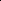 Ad.pkt.46Zarząd jednogłośnie w składzie Starosta, Wicestarosta oraz M. Stolecki zapoznał się 
z realizacją Programu Naprawczego Spółki Szpital Powiatowy w Jarocinie. ( wersja III) Pismo stanowi załącznik nr 43 do protokołu.Realizacja Programu została przekazana do Komisji Zdrowia i Spraw Społecznych.Ad.pkt.47Zarząd jednogłośnie w składzie Starosta, Wicestarosta oraz M. Stolecki zapoznał się 
z informacją o przekazanych wkładach pieniężnych do Spółki Szpital Powiatowy 
w Jarocinie w 2020 roku i w 2019 roku. Pismo stanowi załącznik nr 44 do protokołu.Przekazane wkłady pieniężne do spółki Szpital Powiatowy 
w Jarocinie 2020 rokPonadto 2,2 poręczonego kredytu na wymagalne zobowiązania.Kredyt został przez szpital zaciągnięty. Spłacono zobowiązania wymagalne na kwotę 2,2 mln zł.Przekazane wkłady pieniężne do spółki Szpital Powiatowy w Jarocinie 2019 rokAd.pkt.48Starosta, przedłożyła do rozpatrzenia projekt uchwały Zarządu Powiatu Jarocińskiego 
w sprawie odstąpienia od realizacji inwestycji rozpoczętej w 2010 roku „Zakup specjalistycznego wyposażenia na potrzeby kształcenia ustawicznego w Zespole Szkół Przyrodniczo – Biznesowych w Tarcach”. Projekt uchwały stanowi załącznik nr 45 do protokołu.Zarząd jednogłośnie w składzie Starosta, Wicestarosta oraz M. Stolecki podjął uchwałę. Ad.pkt.49Starosta, przedłożyła do rozpatrzenia projekt uchwały Zarządu Powiatu Jarocińskiego 
w sprawie odstąpienia od realizacji inwestycji rozpoczętej w 2016 roku „Termomodernizacja budynków użyteczności publicznej na terenie powiatu jarocińskiego”.  Projekt uchwały stanowi załącznik nr 46 do protokołu.Zarząd jednogłośnie w składzie Starosta, Wicestarosta oraz M. Stolecki podjął uchwałę. Ad.pkt.50Starosta, przedłożyła do rozpatrzenia projekt uchwały Zarządu Powiatu Jarocińskiego 
zmieniająca uchwałę w sprawie określenia zadań, na które przeznacza się środki Państwowego Funduszu Rehabilitacji Osób Niepełnosprawnych przekazane przez Prezesa Zarządu Funduszu Powiatowi Jarocińskiemu na 2020 rok.  Projekt uchwały stanowi załącznik nr 47 do protokołu.Zarząd jednogłośnie w składzie Starosta, Wicestarosta oraz M. Stolecki podjął uchwałę. Ad.pkt.51Starosta, przedłożyła do rozpatrzenia projekt uchwały Zarządu Powiatu Jarocińskiego 
zmieniającego uchwałę w sprawie uchwalenia budżetu Powiatu Jarocińskiego na 2020 rok. Projekt uchwały stanowi załącznik nr 48 do protokołu.Zarząd jednogłośnie w składzie Starosta, Wicestarosta oraz M. Stolecki podjął uchwałę. Ad.pkt.52Starosta, przedłożyła do rozpatrzenia projekt uchwały Zarządu Powiatu Jarocińskiego 
zmieniająca uchwałę w sprawie Regulaminu wynagradzania nauczycieli zatrudnionych w szkołach i placówkach prowadzonych przez Powiat Jarociński. Projekt uchwały stanowi załącznik nr 49 do protokołu.Zarząd jednogłośnie w składzie Starosta, Wicestarosta oraz M. Stolecki podjął uchwałę. Ad.pkt.53Zarząd jednogłośnie w składzie Starosta, Wicestarosta oraz M. Stolecki zatwierdził projekt uchwały Rady Powiatu Jarocińskiego w sprawie podwyższenia kapitału zakładowego Spółki pod firmą: „Szpital Powiatowy w Jarocinie” Spółka z ograniczoną odpowiedzialnością z siedzibą w Jarocinie, pokrycia powyższego kapitału zakładowego wkładem pieniężnym oraz objęcia przez Powiat Jarociński wszystkich nowoutworzonych udziałów w Spółce. Projekt uchwały stanowi załącznik nr 50do protokołu.Ad.pkt.54Zarząd jednogłośnie w składzie Starosta, Wicestarosta oraz M. Stolecki zatwierdził projekt uchwały Rady Powiatu Jarocińskiego zmieniająca uchwałę w sprawie ustalenia Wieloletniej Prognozy Finansowej Powiatu Jarocińskiego na lata 2020 - 2030. Projekt uchwały stanowi załącznik nr 51 do protokołu.Zarząd jednogłośnie w składzie Starosta, Wicestarosta oraz M. Stolecki podjął uchwałę. Ad.pkt.55Zarząd jednogłośnie w składzie Starosta, Wicestarosta oraz M. Stolecki zatwierdził projekt uchwały Rady Powiatu Jarocińskiego zmieniającej uchwałę w sprawie uchwalenia budżetu Powiatu Jarocińskiego na 2020 r. Projekt uchwały stanowi załącznik nr 52 do protokołu.Zarząd jednogłośnie w składzie Starosta, Wicestarosta oraz M. Stolecki podjął uchwałę. Ad.pkt.56Zarząd jednogłośnie w składzie Starosta, Wicestarosta oraz M. Stolecki zatwierdził autopoprawki do projektu uchwały Rady Powiatu Jarocińskiego w sprawie ustalenia Wieloletniej Prognozy Finansowej Powiatu Jarocińskiego na lata 2021 - 2030. Projekt uchwały stanowi załącznik nr 53 do protokołu.Ad.pkt.57Zarząd jednogłośnie w składzie Starosta, Wicestarosta oraz M. Stolecki zatwierdził autopoprawki do projektu uchwały Rady Powiatu Jarocińskiego w sprawie uchwalenia budżetu Powiatu Jarocińskiego na 2021 r. Projekt uchwały stanowi załącznik nr 54 do protokołu.Ad.pkt.58 Sprawy pozostałe.Starosta z uwagi na wyczerpanie porządku obrad zakończyła posiedzenie Zarządu 
i podziękował wszystkim za przybycie.Protokołowała Agnieszka PrzymusińskaCzłonkowie ZarząduL. Czechak - 	    Przew. Zarządu…………………...K. Szymkowiak - Członek Zarządu…………………M. Stolecki  – 	    Członek Zarządu…………………. 2020 ROKData/URPz tego:z tego:z tego:z tego:Uwagi2020 ROKData/URPRazemSpłata obligacji i kredytu z odsetkamiRozbudowa/ inwestycjeWydatki bieżąceUwagi12345631.03.20 r. XXVI/166/201 288 000,00247 000,00500 000,00541 000,00kol. 4 wyposażenieOddz. Położniczo -Ginekologicznego poz. 5: 288 tys. covid-19, 253 tys. zobow. wymag.12.05.20 r.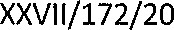 400 000,000,000,00400 000,00poz. 5 to zobow. wymagalne15.06.2020 r. XXVIII/173/20 i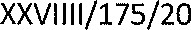 113 000,00113 000,00raty kapitałowe + odsetki31.08.2020 r. XXXI/191/20 i XXXI 194 2037 000,0037 000,00raty kapitałowe od kredytu z 2020 r.30.09.2020 r.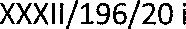 XXXII/199/20993 000,00993 000,00obligacje z odsetkami 848.332,40107.020,68 kredyt inwestycyjny z 2017 r.; 36.666,67 raty kredytu z 2020 r.XXXIII/201/20 i XXXIII/204/20110 000,00110 000,00raty kapitałowe z kredytu z 202016.12.2020 r.770 000,00106 000,00664 000,00 106.000 raty kapitałowe i odsetkowe, 664.000 zobowiązania wymagalneRazem 2020 r.3 711 000,001 606 000,00500 000,001 605 000,002019 ROKData/URPz tego:z tego:Uwagi2019 ROKData/URPRazemSpłata obligacji i kredytu z odsetkamiRozbudowa/ inwestycjeWydatki bieżąceUwagi12345628.03.19 r. VI 11/66/191 217 000,00167 000,00362 278,41687 721,59kol. 5 zobowiązania wymagalne17.06.19 r.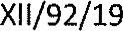 472 000,00140 000,00332 000,000,00kol. 4 roboty dodatkowe26.06.19 r.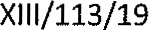 145 000,000,000,00145 000,00kol. 5 odpis na zfśs29.08.19 r. XVI/120/19346 000,000,00100 000,00246 000,00kol. 4 wyposażenie laboratorium i endoskopii kol. 5 zobow. z. w m.26.09.19 r. XVIII/125/191 035 000,001 035 000,000,000,0017.12.19 r. XXII/153/19664 000,00150 000,0020 000,00494 000,00kol. 4 defibrylator kol. 5 zobow.wymag.za IVVI 1/2019Razem 2019 r.3 879 000,001 492 000,00814 278,411 572 721,59